Comments (attach additional pages if necessary): Sale 54-041-15-01 Simply Simpson RP (cut 3/30/2020);tops were not chipped (processed only/poor market); expect low to medium deciduous competition; stumps are low; this area may not need any spraying; area interior retention; planting is within 1/4 mile of state forest campgounds to the east on floodwater hwy 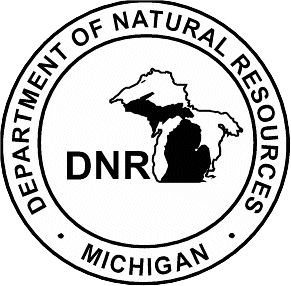 Michigan Department of Natural ResourcesForest Management Division Treatment ProposalMichigan Department of Natural ResourcesForest Management Division Treatment ProposalMichigan Department of Natural ResourcesForest Management Division Treatment ProposalMichigan Department of Natural ResourcesForest Management Division Treatment ProposalMichigan Department of Natural ResourcesForest Management Division Treatment ProposalMichigan Department of Natural ResourcesForest Management Division Treatment ProposalMichigan Department of Natural ResourcesForest Management Division Treatment ProposalMichigan Department of Natural ResourcesForest Management Division Treatment ProposalMichigan Department of Natural ResourcesForest Management Division Treatment ProposalMichigan Department of Natural ResourcesForest Management Division Treatment ProposalMichigan Department of Natural ResourcesForest Management Division Treatment ProposalMichigan Department of Natural ResourcesForest Management Division Treatment ProposalMichigan Department of Natural ResourcesForest Management Division Treatment ProposalMichigan Department of Natural ResourcesForest Management Division Treatment ProposalMichigan Department of Natural ResourcesForest Management Division Treatment ProposalMichigan Department of Natural ResourcesForest Management Division Treatment ProposalMichigan Department of Natural ResourcesForest Management Division Treatment ProposalCheck if applicable:Check if applicable:BurningBurningBurningPlantingPlantingSeedingLocation (, Game Area, etc.)Atlanta Management UnitLocation (, Game Area, etc.)Atlanta Management UnitLocation (, Game Area, etc.)Atlanta Management UnitLocation (, Game Area, etc.)Atlanta Management UnitLocation (, Game Area, etc.)Atlanta Management UnitLocation (, Game Area, etc.)Atlanta Management UnitLocation (, Game Area, etc.)Atlanta Management UnitLocation (, Game Area, etc.)Atlanta Management UnitLocation (, Game Area, etc.)Atlanta Management UnitLocation (, Game Area, etc.)Atlanta Management UnitLocation (, Game Area, etc.)Atlanta Management UnitLocation (, Game Area, etc.)Atlanta Management UnitLocation (, Game Area, etc.)Atlanta Management UnitLocation (, Game Area, etc.)Atlanta Management UnitProposal No.C54-1151Proposal No.C54-1151Proposal No.C54-1151Proposal No.C54-1151Proposal No.C54-1151CountyPresque IsleCountyPresque IsleCountyPresque IsleTownship33NTownship33NTownship33NRange02ERange02ESection28Section28Subdivisionsee mapSubdivisionsee map1/4 Twpsee map1/4 Twpsee map1/4 Twpsee mapComp. No.125Comp. No.125Stand No.27Stand No.27Additional Stand Numbers (if applicable)Additional Stand Numbers (if applicable)Additional Stand Numbers (if applicable)Additional Stand Numbers (if applicable)Additional Stand Numbers (if applicable)Additional Stand Numbers (if applicable)Additional Stand Numbers (if applicable)Additional Stand Numbers (if applicable)Additional Stand Numbers (if applicable)Additional Stand Numbers (if applicable)Additional Stand Numbers (if applicable)Additional Stand Numbers (if applicable)Additional Stand Numbers (if applicable)Additional Stand Numbers (if applicable)Additional Stand Numbers (if applicable)Additional Stand Numbers (if applicable)Additional Stand Numbers (if applicable)Additional Stand Numbers (if applicable)Additional Stand Numbers (if applicable)(Scale 1 inch =       chains)  Indicate forest cover type, roads, trails, water features and boundary of area to be treated:  x-x-x,  After completion, cross hatch area treated.  (Scale 1 inch =       chains)  Indicate forest cover type, roads, trails, water features and boundary of area to be treated:  x-x-x,  After completion, cross hatch area treated.  (Scale 1 inch =       chains)  Indicate forest cover type, roads, trails, water features and boundary of area to be treated:  x-x-x,  After completion, cross hatch area treated.  (Scale 1 inch =       chains)  Indicate forest cover type, roads, trails, water features and boundary of area to be treated:  x-x-x,  After completion, cross hatch area treated.  (Scale 1 inch =       chains)  Indicate forest cover type, roads, trails, water features and boundary of area to be treated:  x-x-x,  After completion, cross hatch area treated.  (Scale 1 inch =       chains)  Indicate forest cover type, roads, trails, water features and boundary of area to be treated:  x-x-x,  After completion, cross hatch area treated.  (Scale 1 inch =       chains)  Indicate forest cover type, roads, trails, water features and boundary of area to be treated:  x-x-x,  After completion, cross hatch area treated.  (Scale 1 inch =       chains)  Indicate forest cover type, roads, trails, water features and boundary of area to be treated:  x-x-x,  After completion, cross hatch area treated.  (Scale 1 inch =       chains)  Indicate forest cover type, roads, trails, water features and boundary of area to be treated:  x-x-x,  After completion, cross hatch area treated.  (Scale 1 inch =       chains)  Indicate forest cover type, roads, trails, water features and boundary of area to be treated:  x-x-x,  After completion, cross hatch area treated.  Materials Needed (chemicals, planting stock, etc.)Materials Needed (chemicals, planting stock, etc.)Materials Needed (chemicals, planting stock, etc.)Materials Needed (chemicals, planting stock, etc.)Materials Needed (chemicals, planting stock, etc.)Materials Needed (chemicals, planting stock, etc.)Materials Needed (chemicals, planting stock, etc.)Materials Needed (chemicals, planting stock, etc.)Materials Needed (chemicals, planting stock, etc.)Materials Needed (chemicals, planting stock, etc.)ItemUnitsUnits# Per Total UnitsTotal UnitsCostCostCostCostOther Special NeedsOther Special NeedsOther Special NeedsOther Special NeedsOther Special NeedsOther Special NeedsOther Special NeedsOther Special NeedsOther Special NeedsOther Special Needs$/acre$/acre$/acreTotalTotalTotalTotalTotalESTIMATED COSTS:ESTIMATED COSTS:Treatment Proposed:  Plant Red PineTreatment Proposed:  Plant Red PineTreatment Proposed:  Plant Red PineTreatment Proposed:  Plant Red PineTreatment Proposed:  Plant Red PineTreatment Proposed:  Plant Red PineTreatment Proposed:  Plant Red PineTreatment Proposed:  Plant Red PineTreatment Proposed:  Plant Red PineTreatment Proposed:  Plant Red PineTreatment Proposed:  Plant Red PineTreatment Proposed:  Plant Red PineTreatment Proposed:  Plant Red PineTreatment Proposed:  Plant Red PineTreatment Proposed:  Plant Red PineTreatment Proposed:  Plant Red PineTreatment Proposed:  Plant Red PineTreatment Proposed:  Plant Red PineTreatment Proposed:  Plant Red PineTreatment Proposed:  Plant Red PineTreatment Proposed:  Plant Red PineTreatment Proposed:  Plant Red PineCover Type Objective:R3Cover Type Objective:R3Cover Type Objective:R3Cover Type Objective:R3Cover Type Objective:R3Wildlife SPP Objective:N/AWildlife SPP Objective:N/AWildlife SPP Objective:N/AWildlife SPP Objective:N/AWildlife SPP Objective:N/AWildlife SPP Objective:N/AWildlife SPP Objective:N/AWildlife SPP Objective:N/AWildlife SPP Objective:N/AWildlife SPP Objective:N/AAcres to Treat:34.1Acres to Treat:34.1Acres to Treat:34.1Acres to Treat:34.1Acres to Treat:34.1Acres to Treat:34.1Acres to Treat:34.1Recommended Methods:  Trench and plant, no rollerchopping, prep spray (might not need)Recommended Methods:  Trench and plant, no rollerchopping, prep spray (might not need)Recommended Methods:  Trench and plant, no rollerchopping, prep spray (might not need)Recommended Methods:  Trench and plant, no rollerchopping, prep spray (might not need)Recommended Methods:  Trench and plant, no rollerchopping, prep spray (might not need)Recommended Methods:  Trench and plant, no rollerchopping, prep spray (might not need)Recommended Methods:  Trench and plant, no rollerchopping, prep spray (might not need)Recommended Methods:  Trench and plant, no rollerchopping, prep spray (might not need)Recommended Methods:  Trench and plant, no rollerchopping, prep spray (might not need)Recommended Methods:  Trench and plant, no rollerchopping, prep spray (might not need)Recommended Methods:  Trench and plant, no rollerchopping, prep spray (might not need)Recommended Methods:  Trench and plant, no rollerchopping, prep spray (might not need)Recommended Methods:  Trench and plant, no rollerchopping, prep spray (might not need)Recommended Methods:  Trench and plant, no rollerchopping, prep spray (might not need)Recommended Methods:  Trench and plant, no rollerchopping, prep spray (might not need)Recommended Methods:  Trench and plant, no rollerchopping, prep spray (might not need)Recommended Methods:  Trench and plant, no rollerchopping, prep spray (might not need)Recommended Methods:  Trench and plant, no rollerchopping, prep spray (might not need)Recommended Methods:  Trench and plant, no rollerchopping, prep spray (might not need)Recommended Methods:  Trench and plant, no rollerchopping, prep spray (might not need)Recommended Methods:  Trench and plant, no rollerchopping, prep spray (might not need)Recommended Methods:  Trench and plant, no rollerchopping, prep spray (might not need)Job Specifications: Plant Per TMSJob Specifications: Plant Per TMSJob Specifications: Plant Per TMSJob Specifications: Plant Per TMSJob Specifications: Plant Per TMSJob Specifications: Plant Per TMSJob Specifications: Plant Per TMSJob Specifications: Plant Per TMSJob Specifications: Plant Per TMSJob Specifications: Plant Per TMSJob Specifications: Plant Per TMSJob Specifications: Plant Per TMSJob Specifications: Plant Per TMSJob Specifications: Plant Per TMSJob Specifications: Plant Per TMSJob Specifications: Plant Per TMSJob Specifications: Plant Per TMSJob Specifications: Plant Per TMSJob Specifications: Plant Per TMSJob Specifications: Plant Per TMSJob Specifications: Plant Per TMSJob Specifications: Plant Per TMSPresent ConditionsPresent ConditionsPresent ConditionsPresent ConditionsPresent ConditionsPresent ConditionsPresent ConditionsPresent ConditionsPresent ConditionsPresent ConditionsPresent ConditionsPresent ConditionsPresent ConditionsPresent ConditionsPresent ConditionsPresent ConditionsPresent ConditionsPresent ConditionsPresent ConditionsPresent ConditionsPresent ConditionsPresent ConditionsCover Type:XOCover Type:XOCover Type:XOSoil Type:SandySoil Type:SandySoil Type:SandySoil Type:SandySoil Type:SandySite Index - SPP:48Site Index - SPP:48Site Index - SPP:48Site Index - SPP:48Site Index - SPP:48Site Index - SPP:48Site Index - SPP:48Site Index - SPP:48Yr of Stand Origin:2020Yr of Stand Origin:2020Yr of Stand Origin:2020Yr of Stand Origin:2020Yr of Stand Origin:2020Yr of Stand Origin:2020Ground Cover SPP:blueberryGround Cover SPP:blueberryGround Cover SPP:blueberryGround Cover SPP:blueberryGround Cover SPP:blueberryGround Cover SPP:blueberryTopography:  Level       Rolling       SteepTopography:  Level       Rolling       SteepTopography:  Level       Rolling       SteepTopography:  Level       Rolling       SteepTopography:  Level       Rolling       SteepTopography:  Level       Rolling       SteepTopography:  Level       Rolling       SteepTopography:  Level       Rolling       SteepTopography:  Level       Rolling       SteepTopography:  Level       Rolling       SteepTopography:  Level       Rolling       SteepTopography:  Level       Rolling       SteepTopography:  Level       Rolling       SteepTopography:  Level       Rolling       SteepTopography:  Level       Rolling       SteepTopography:  Level       Rolling       SteepLightLightMed.Med.Med.Med.Med.HeavyHeavyHeavyBasal Area SummaryBasal Area SummaryBasal Area SummaryBasal Area SummaryBasal Area SummaryBasal Area SummaryBasal Area SummaryBasal Area SummaryBasal Area SummaryBasal Area SummaryStumpsStumpsXXB.A.B.A.B.A.SPP.SPP.SlashSlashXXXXXSapsSapsSapsSapsSaps000RocksRocksXXPolesPolesPolesPolesPoles000BrushBrushXXSawSawSawSawSaw000TOTALTOTALTOTALTOTALTOTAL000Burn Prescription (for burning only)Burn Prescription (for burning only)Burn Prescription (for burning only)Burn Prescription (for burning only)Burn Prescription (for burning only)Burn Prescription (for burning only)Burn Prescription (for burning only)Burn Prescription (for burning only)Burn Prescription (for burning only)Burn Prescription (for burning only)Burn Prescription (for burning only)Burn Prescription (for burning only)Burn Prescription (for burning only)Burn Prescription (for burning only)Burn Prescription (for burning only)Burn Prescription (for burning only)Burn Prescription (for burning only)Burn Prescription (for burning only)Burn Prescription (for burning only)Burn Prescription (for burning only)Burn Prescription (for burning only)Burn Prescription (for burning only)Air TempWind Speed -DirectionWind Speed -DirectionWind Speed -DirectionWind Speed -DirectionWind Speed -DirectionWind Speed -Direction10-Hr Stick Moisture %10-Hr Stick Moisture %10-Hr Stick Moisture %10-Hr Stick Moisture %10-Hr Stick Moisture %10-Hr Stick Moisture %Fuel Load (tons/A)Fuel Load (tons/A)Fuel Load (tons/A)Fuel Load (tons/A)Fuel Load (tons/A)Fuel Load (tons/A)Relative Humidity:Relative Humidity:Relative Humidity:Season to Burn (months)Season to Burn (months)Season to Burn (months)Season to Burn (months)Season to Burn (months)Likely to Achieve Objectives?  Yes      NoLikely to Achieve Objectives?  Yes      NoLikely to Achieve Objectives?  Yes      NoLikely to Achieve Objectives?  Yes      NoLikely to Achieve Objectives?  Yes      NoLikely to Achieve Objectives?  Yes      NoLikely to Achieve Objectives?  Yes      NoLikely to Achieve Objectives?  Yes      NoLikely to Achieve Objectives?  Yes      NoDate of PrescriptionDate of PrescriptionDate of PrescriptionDate of PrescriptionDate of PrescriptionDate of PrescriptionDate of PrescriptionDate of PrescriptionBy:By:By:By:By:By:By:By:By:By:By:Title	DateTitle	DateTitle	DateTitle	DateTitle	DateTitle	DateTitle	DateTitle	DateTitle	DateTitle	DateTitle	DatePlantation Pest Risk Rating (for planting only)Plantation Pest Risk Rating (for planting only)Plantation Pest Risk Rating (for planting only)Plantation Pest Risk Rating (for planting only)Plantation Pest Risk Rating (for planting only)Plantation Pest Risk Rating (for planting only)Plantation Pest Risk Rating (for planting only)Plantation Pest Risk Rating (for planting only)Plantation Pest Risk Rating (for planting only)Plantation Pest Risk Rating (for planting only)Plantation Pest Risk Rating (for planting only)Plantation Pest Risk Rating (for planting only)Plantation Pest Risk Rating (for planting only)Plantation Pest Risk Rating (for planting only)Plantation Pest Risk Rating (for planting only)Plantation Pest Risk Rating (for planting only)Plantation Pest Risk Rating (for planting only)Plantation Pest Risk Rating (for planting only)Plantation Pest Risk Rating (for planting only)Plantation Pest Risk Rating (for planting only)Plantation Pest Risk Rating (for planting only)Plantation Pest Risk Rating (for planting only)Indicate Ground Cover Types on Map:Indicate Ground Cover Types on Map:Indicate Ground Cover Types on Map:Indicate Ground Cover Types on Map:Indicate Ground Cover Types on Map:Indicate Ground Cover Types on Map:Indicate Ground Cover Types on Map:Indicate Ground Cover Types on Map:Indicate Ground Cover Types on Map:Indicate Ground Cover Types on Map:Indicate Ground Cover Types on Map:Indicate Ground Cover Types on Map:Indicate Ground Cover Types on Map:Indicate Ground Cover Types on Map:Indicate Ground Cover Types on Map:Indicate Ground Cover Types on Map:Indicate Ground Cover Types on Map:Indicate Ground Cover Types on Map:Indicate Ground Cover Types on Map:Indicate Ground Cover Types on Map:Indicate Ground Cover Types on Map:Indicate Ground Cover Types on Map:Gb = BlueberryGb = BlueberryGb = BlueberryGb = BlueberryGb = BlueberryGs = SweetfernGs = SweetfernGs = SweetfernGs = SweetfernGs = SweetfernGs = SweetfernGs = SweetfernGs = SweetfernGs = SweetfernGw - Other WeedsGw - Other WeedsGw - Other WeedsGw - Other WeedsGw - Other WeedsGw - Other WeedsGw - Other WeedsGw - Other WeedsGrb = BrackenGrb = BrackenGrb = BrackenGrb = BrackenGrb = BrackenGr - GrassesGr - GrassesGr - GrassesGr - GrassesGr - GrassesGr - GrassesGr - GrassesGr - GrassesGr - Grasses = Sand Blows = Sand Blows = Sand Blows = Sand Blows = Sand Blows = Sand Blows = Sand Blows = Sand BlowsNearest Pine  (Northern LP Only):Nearest Pine  (Northern LP Only):Nearest Pine  (Northern LP Only):Nearest Pine  (Northern LP Only):Nearest Pine  (Northern LP Only):Nearest Pine  (Northern LP Only):Nearest Pine  (Northern LP Only):Nearest Pine  (Northern LP Only):Nearest Pine  (Northern LP Only):Nearest Pine  (Northern LP Only):Nearest Pine  (Northern LP Only):Nearest Pine  (Northern LP Only):Nearest Pine  (Northern LP Only):Nearest Pine  (Northern LP Only):Nearest Pine  (Northern LP Only):Nearest Pine  (Northern LP Only):Nearest Pine  (Northern LP Only):Nearest Pine  (Northern LP Only):Nearest Pine  (Northern LP Only):Nearest Pine  (Northern LP Only):Nearest Pine  (Northern LP Only):Nearest Pine  (Northern LP Only):      1/8 mi     1/8 - ¼     ¼ - ½     ½  - 1      1 mi      1/8 mi     1/8 - ¼     ¼ - ½     ½  - 1      1 mi      1/8 mi     1/8 - ¼     ¼ - ½     ½  - 1      1 mi      1/8 mi     1/8 - ¼     ¼ - ½     ½  - 1      1 mi      1/8 mi     1/8 - ¼     ¼ - ½     ½  - 1      1 mi      1/8 mi     1/8 - ¼     ¼ - ½     ½  - 1      1 mi      1/8 mi     1/8 - ¼     ¼ - ½     ½  - 1      1 mi      1/8 mi     1/8 - ¼     ¼ - ½     ½  - 1      1 mi      1/8 mi     1/8 - ¼     ¼ - ½     ½  - 1      1 mi      1/8 mi     1/8 - ¼     ¼ - ½     ½  - 1      1 mi      1/8 mi     1/8 - ¼     ¼ - ½     ½  - 1      1 mi      1/8 mi     1/8 - ¼     ¼ - ½     ½  - 1      1 mi      1/8 mi     1/8 - ¼     ¼ - ½     ½  - 1      1 mi      1/8 mi     1/8 - ¼     ¼ - ½     ½  - 1      1 mi      1/8 mi     1/8 - ¼     ¼ - ½     ½  - 1      1 mi      1/8 mi     1/8 - ¼     ¼ - ½     ½  - 1      1 mi      1/8 mi     1/8 - ¼     ¼ - ½     ½  - 1      1 mi      1/8 mi     1/8 - ¼     ¼ - ½     ½  - 1      1 mi      1/8 mi     1/8 - ¼     ¼ - ½     ½  - 1      1 mi      1/8 mi     1/8 - ¼     ¼ - ½     ½  - 1      1 mi      1/8 mi     1/8 - ¼     ¼ - ½     ½  - 1      1 mi      1/8 mi     1/8 - ¼     ¼ - ½     ½  - 1      1 miPine Species in Nearest Pine Species in Nearest Pine Species in Nearest Pine Species in Nearest Pine Species in Nearest Pine Species in Nearest Pine Species in Nearest Pine Species in Nearest Pine Species in Nearest Pine Species in Nearest Pine Species in Nearest Red PineRed PineRed PineRed PineRed PineRed PineRed PineRed PineRed PineRed PinePine Root Collar Weevil Present?    Yes       NoPine Root Collar Weevil Present?    Yes       NoPine Root Collar Weevil Present?    Yes       NoPine Root Collar Weevil Present?    Yes       NoPine Root Collar Weevil Present?    Yes       NoPine Root Collar Weevil Present?    Yes       NoPine Root Collar Weevil Present?    Yes       NoPine Root Collar Weevil Present?    Yes       NoPine Root Collar Weevil Present?    Yes       NoPine Root Collar Weevil Present?    Yes       NoPine Root Collar Weevil Present?    Yes       NoPine Root Collar Weevil Present?    Yes       NoPine Root Collar Weevil Present?    Yes       NoPine Root Collar Weevil Present?    Yes       NoPine Root Collar Weevil Present?    Yes       NoPine Root Collar Weevil Present?    Yes       NoPine Root Collar Weevil Present?    Yes       NoPine Root Collar Weevil Present?    Yes       NoPine Root Collar Weevil Present?    Yes       NoPine Root Collar Weevil Present?    Yes       NoPine Root Collar Weevil Present?    Yes       NoPine Root Collar Weevil Present?    Yes       NoPrepared by:Darrick CoyPrepared by:Darrick CoyPrepared by:Darrick CoyPrepared by:Darrick CoyPrepared by:Darrick CoyPrepared by:Darrick CoyPrepared by:Darrick CoyPrepared by:Darrick CoyPrepared by:Darrick CoyPrepared by:Darrick CoyTitle:Forester	DateTitle:Forester	DateTitle:Forester	DateTitle:Forester	DateTitle:Forester	DateTitle:Forester	DateTitle:Forester	DateTitle:Forester	DateDate:4/1/20	Date:4/1/20	Date:4/1/20	Date:4/1/20	ApprovalsApprovalsApprovalsApprovalsApprovalsApprovalsApprovalsApprovalsApprovalsApprovalsApprovalsApprovalsApprovalsApprovalsApprovalsApprovalsApprovalsApprovalsApprovalsApprovalsApprovalsApprovalsArea Forester	DateArea Forester	DateArea Forester	DateArea Forester	DateArea Forester	DateArea Forester	DateArea Forester	DateArea Forester	DateArea Forester	DateArea Forester	Date Mgt. Supervisor	Date Mgt. Supervisor	Date Mgt. Supervisor	Date Mgt. Supervisor	Date Mgt. Supervisor	Date Mgt. Supervisor	Date Mgt. Supervisor	Date Mgt. Supervisor	Date Mgt. Supervisor	Date Mgt. Supervisor	Date Mgt. Supervisor	Date Mgt. Supervisor	DateHabitat Biologist	DateHabitat Biologist	DateHabitat Biologist	DateHabitat Biologist	DateHabitat Biologist	DateHabitat Biologist	DateHabitat Biologist	DateHabitat Biologist	DateHabitat Biologist	DateHabitat Biologist	DateDistrict Biologist	DateDistrict Biologist	DateDistrict Biologist	DateDistrict Biologist	DateDistrict Biologist	DateDistrict Biologist	DateDistrict Biologist	DateDistrict Biologist	DateDistrict Biologist	DateDistrict Biologist	DateDistrict Biologist	DateDistrict Biologist	DateFisheries Biologist	DateFisheries Biologist	DateFisheries Biologist	DateFisheries Biologist	DateFisheries Biologist	DateFisheries Biologist	DateFisheries Biologist	DateFisheries Biologist	DateFisheries Biologist	DateFisheries Biologist	DateFisheries Supervisor	DateFisheries Supervisor	DateFisheries Supervisor	DateFisheries Supervisor	DateFisheries Supervisor	DateFisheries Supervisor	DateFisheries Supervisor	DateFisheries Supervisor	DateFisheries Supervisor	DateFisheries Supervisor	DateFisheries Supervisor	DateFisheries Supervisor	Date